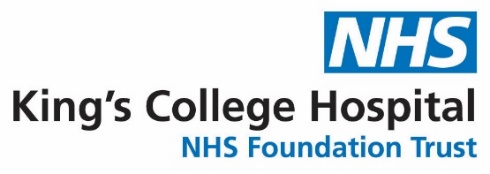 Princess Royal University Hospitalantenatal self-referral formPrincess Royal University Hospital (PRUH), Farnborough Common, Orpington, BR6 8NDYou can choose to refer yourself directly to the antenatal services at Princess Royal University Hospital, rather than via your GP. Please complete this form, giving as much detail as possible so that we can ensure the best pathway for your maternity care.Please note that all nuchal and anomaly scans are carried out at King’s College Hospital in Denmark Hill. 

Please save this Word document, fill in the form and send completed forms as a Word attachment to kch-tr.br-maternitypruh@nhs.net. You will receive an email with your appointment details within 7 working days. If you have not received your appointment within 7 working days, please call us on 020 3910 7279 8am to 4pm, Monday to Friday. PLEASE ENSURE YOU CHECK YOUR JUNK EMAIL FOLDER.Your detailsTitleFirst nameLast nameDate of birth Ethnicity  English / Welsh / Scottish / Northern Irish / British Irish Gypsy or Irish Traveller Any other White background White and Black Caribbean White and Black African White and Asian Any other Mixed / Multiple ethnic background Indian Pakistani Bangladeshi Chinese Any other Asian background African Caribbean Any other Black / African / Caribbean background Arab Any other ethnic groupNHS number (if known)AddressPostcodePreferred contact numberEmailConfirm emailDo you have any of the following special requirements? If "yes" please select the check box 
and give details in the boxes below:Need an interpreterIf “yes” please tell us which language Learning disabilitiesHearing problemsSight problemsDetails about your GPPractice nameAddressPhone numberYour clinical informationFirst day of last menstrual period (date, month, year)IVF pregnancy?If “yes” please give your egg transfer date
Preferred type of birth (please select one box) Hospital birth Home birth / open to a home assessment in labour Oasis Birth Centre Undecided	How many of the following have you had?Pregnancies Live childrenPre-term babies (less than 37 weeks)Ectopic pregnanciesMiscarriages and terminationsStill birthsNeo-natal deathsHow many times have you delivered by?Normal vaginal birthCaesarean sectionVentouse (suction)ForcepsDo you have any of the following health problems, if "yes" please select the check box and give details in the boxes below:BreathingDiabetesHeartHigh blood pressureKidneyLiverMental healthNeurologicalOtherHave you have transferred your care from another maternity unit? If so please give details of care and scans you have had.Have you given birth before at the PRUH or King’s College Hospital?Estimated date of your last smear (date, month, year)Result of your last smearPast Gynae/Obstetric HistoryPast Medical/Surgical HistoryDetails and dosage of your current medication (including folic acid)Do you or the father of the baby have sickle cell disease or trait?Do you or the father of the baby have thalassemia or thalassemia trait?Your mental wellbeingIf any of the following are relevant to you in the past month, please select the check box and give details in the box below:In the past month have you:Felt down, depressed or hopeless?Felt little interest or pleasure in doing things?Felt nervous, anxious or on edge?Not been able to stop or control worrying?If you have answered yes to any questions in this section, is this something you need or want help with?Is there anything else you would like to add about your mental wellbeing?If any of the following are relevant to you, please select the check box and give details in the 
box below:Substance abuse (including your partner)Violence/domestic abuseSafeguarding/known to social servicesAsylum seeker/refugeeSmokerMaternity Notes - your online pregnancy recordsYou can choose to see your notes via an electronic system called Maternity Notes. You can do this through a smartphone app or a website during your pregnancy. The system includes:details of upcoming appointmentsspace to write your birth planlinks to national resources and websiteslinks to King’s patient information leafletsfeedback formsHow and why Maternity Notes uses your informationIf you would like to see your pregnancy records online, confirm below that you consent to this and provide the email and mobile phone number requested. These allow us to set up secure three-step verification, which is important because it ensures your personal health records can only be accessed by you.Your email address will only be used by the hospital to contact you regarding this pregnancy. It will be shared with Clevermed Ltd, the company that provides the Maternity Notes system. It will not be shared with any other external organisations. For further information about how your data will be used and stored, go to: http://www.pregnotes.net/Home/PrivacyNotice.Check your emailIf you consent to use Maternity Notes, please check your email regularly, as this is how we will send you details of your first appointment with a midwife. You may need to check your junk email folder or add kch-tr.br-maternitypruh@nhs.net to your contacts in advance.Please do not contact the antenatal booking team with portal issues.The email we send you will include links to download the Maternity Notes app or login to the website. We encourage you to enter some of your personal information into Maternity Notes before your booking appointment. Please tick to confirm you have read about and understood the above information about Maternity NotesGive consent to use Maternity Notes Please tick to give consent to accessing your maternity records on an electronic systemIf consent given, please provide:an email address, which only you can accessyour personal mobile telephone number (you will receive a verification text message to this number when you first set up your account. This number will also be used if you forget your password)Use email address already providedIf no, please provide an additional email:Use contact number already providedIf no, please provide an additional contact number:Please send completed forms as a Word attachment to kch-tr.br-maternitypruh@nhs.net. You will receive an email with your appointment details within 7 working days. If you have not received your appointment please email us on kch-tr.br-maternitypruh@nhs.net. PLEASE ENSURE YOU CHECK YOUR JUNK EMAIL FOLDER.